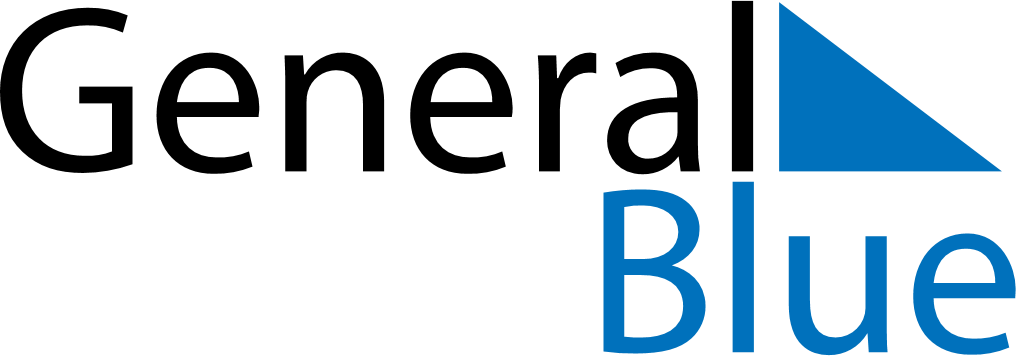 July 2028July 2028July 2028UkraineUkraineSundayMondayTuesdayWednesdayThursdayFridaySaturday123456789101112131415Statehood Day16171819202122Statehood Day232425262728293031